Välkommen till Pedodontisektionens Vårkurs 2020Falun 14-15 Maj Socialtjänstens arbete kring barn och unga	Förhållningssätt, anmälningsplikt, olika risk- och skyddsfaktorer mm. Magnus Nordahl o Linda Eriksson, socialtjänsten FalunKulturkrockarUtifrån ett integrationsperspektiv och ur socialtjänstens perspektiv. Eva-Len Strandberg, socialtjänsten FalunTandvårdsrädsla Lena Wallmark, leg psykolog, NPF-coachAmelogenesis imperfecta, AIGunilla Pousette, ötdl, Med.DrÅrsmöte för pedodontisektionens medlemmar
Besök i Falu gruva. Middag.	Kursavgift: 	4000: - för medlem i STF och pedodontisektionen. 5200: - för icke medlem. I kursavgiften ingår dag 1: fika, lunch, middag. Dag 2: fika. Förtur ges till medlemmar i pedodontisektionen.Anmälan till: 	Mary Grace Sabado. mary-grace.sabado@sll.se Sista anmälningsdag 20 03 16. Uppge namn, e-post  	medlemsnummer (för lägre kurskostnad), klinik, fakturaadress, kostnadsställe samt ev. matallergi.Logikostnad tillkommer och bokas av var och en via Hotel Bergmästaren, Falun. 023–701 700, uppge bokningskod GR3990 PedodontisektionenFör frågor: Sekr. Ing-Marie Carlander ing-marie.carlander@vgregion.se Tel:0736-147177 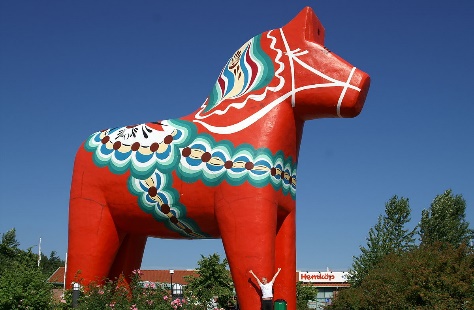 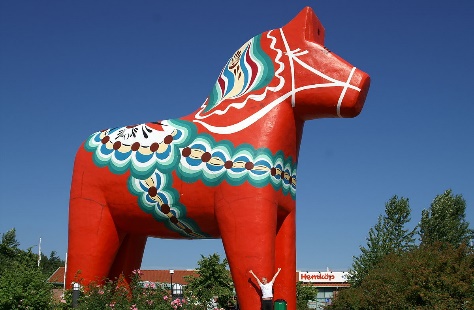 FÖLJ OSS PÅ: https://svetf.se/sektionen-for-pedodonti/ eller Facebook gruppen Barntandvård/Pedodonti